Publicado en Madrid el 11/09/2019 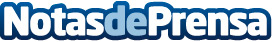 La Repera Music, el nuevo proyecto de música en directo a medida de Jaime Terrón (Melocos)El excantante de Melocos, Jaime Terrón, junto con dos socios más, se unen para llevar todo tipo de música a los eventos más exclusivos de nuestro país, de la mano de los mejores músicos del panorama españolDatos de contacto:Javier Bravo606411053Nota de prensa publicada en: https://www.notasdeprensa.es/la-repera-music-el-nuevo-proyecto-de-musica-en Categorias: Nacional Música Sociedad Entretenimiento http://www.notasdeprensa.es